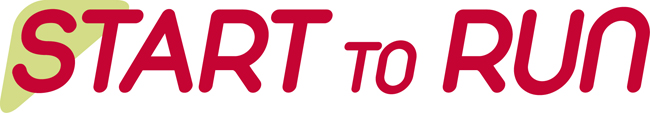 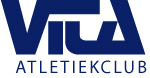  NAAR 5 OF 10 KMINFODAG DINSDAG 15 MAART 2022 VAN O NAAR 5KM OF JOGGEN NAAR 10KMVITA organiseert op de stedelijke atletiekpiste te Ninove een start2run-sessie vanaf dinsdag 22 MAART en dit om 19 uur.Dezelfde dag starten om 18 uur 45 een sessie naar 10. Bedoeling is dat de jogger(-in-spé) in 10 weken tijd zonder prestatiedwang 5 of 10 kilometer leert lopen. Begeleiding door ervaren jogbegeleiders is voorzien op vaste uren op dinsdag, donderdag en zondag. Op dinsdag 15 MAART om 19u15 vindt een informatie-vergadering plaats in het clubhuis naast de piste. Het inschrijvingsgeld bedraagt 30 euro en dit voor 30 trainingen (€1.00 per training); waarvan een gedeelte terugbetaald wordt door de mutualiteiten.Voor meer info: website www.atletiekvita.be, email via vita@telenet.be of bellen naar Eddy De Vogelaer: 0476/554.557.